Категории получатели субсидийФЗ «О развитии сельского хозяйства»Ст.3. С/х товаропроизводитель 1. с/х товаропроизводителями признаются организация, индивидуальный предприниматель, осуществляющие производство с/х продукции, ее первичную и последующую (промышленную) переработку  и реализацию этой продукции при условии, что в доходе с/х товаропроизводителей от реализации товаров (работ, услуг) доля дохода от реализации этой продукции составляет не менее чем 70% за календарный год.  2. С/х товаропроизводителями признаются также: 1) граждане, ведущие личное подсобное хозяйство, в соответствии с ФЗ № 112 "О личном подсобном хозяйстве"; 2) СПоКи (перерабатывающие, сбытовые (торговые), обслуживающие (в т.ч. кредитные), снабженческие, заготовительные), созданные в соответствии с ФЗ № 193 "О с/х кооперации"; 3) К(Ф)Х созданные в соответствии с ФЗ № 74 "К(Ф)Х". Нормативная правовая база (НПА):ФЗ от 08.12.1995 № 193-ФЗ ФЗ от 30.12.2021 № 264-ФЗ Постановление Правительства РФ от 18.12.2020            № 2152Приказ Минсельхоз РФ № 128 от 12.03.2021Постановление Правительства Кировской области                         от 23.05.2019 № 254-ПРаспоряжение Правительства РФ от 25.01.2017 № 79-рРаспоряжение Минсельхозпрод Кировской области от 10.06.2021№ 57Распоряжение Минсельхозпрод Кировской области от 28.09.2021 №  85НАШИ УСЛУГИ    Центр компетенций в сфере сельскохозяйственной кооперации и поддержки фермеров Кировской области является структурным подразделением Центра сельскохозяйственного консультирования «КЛЕВЕРА НЕЧЕРНОЗЕМЬЯ», оказывает консультационные услуги:информирование о мерах финансовой и государственной поддержки;организация сельскохозяйственной деятельности;подготовка и оформление документов необходимых для регистрации, реорганизации и ликвидации предпринимательской деятельности в органах ФНС;финансовое планирование;сопровождение КФХ и СПоК, получивших господдержку;подготовка и формирование пакета документов, необходимых для участия в грантах;бухгалтерские услуги;юридические услуги;услуги в области маркетинга, продвижения и сбыта сельскохозяйственной продукции.Наши координаты:г. Киров, ул. Преображенская, 66, офис, 215тел: 8 (8332) 64-01-91, 64-99-98, 64-02-56E-mail: kleverkirov@mail.ruwww. kleverkirov.ruюрисконсульт, консультант: Ба̀тюсь Алёна Дмитриевна, тел. 64-99-98бухгалтер, консультант: Малафеева Ольга Геннадьевна, тел. 64-01-91*Информация, изложенная в данном буклете, является сокращенной. Более подробная информация представлена в НПАКировское областное государственное бюджетное учреждение «Центр сельскохозяйственного консультирования «КЛЕВЕРА НЕЧЕРНОЗЕМЬЯ»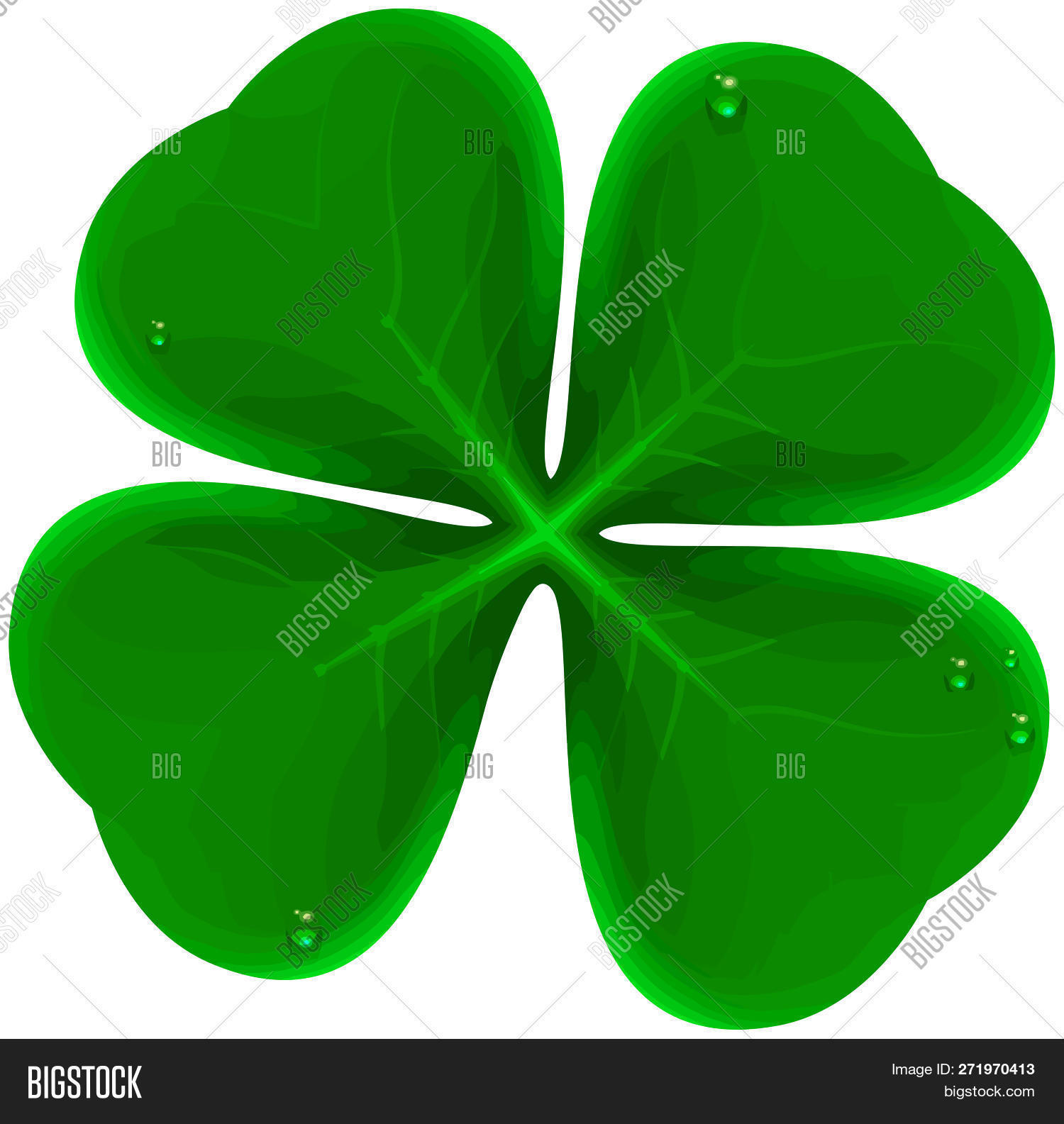 Центр компетенций в сфере сельскохозяйственной кооперации и поддержки фермеров Кировской областиСУБСИДИИ НА РАЗВИТИЕ СЕЛЬСКОХОЗЯЙСТВЕННОЙ ПОТРЕБИТЕЛЬСКОЙ КООПЕРАЦИИ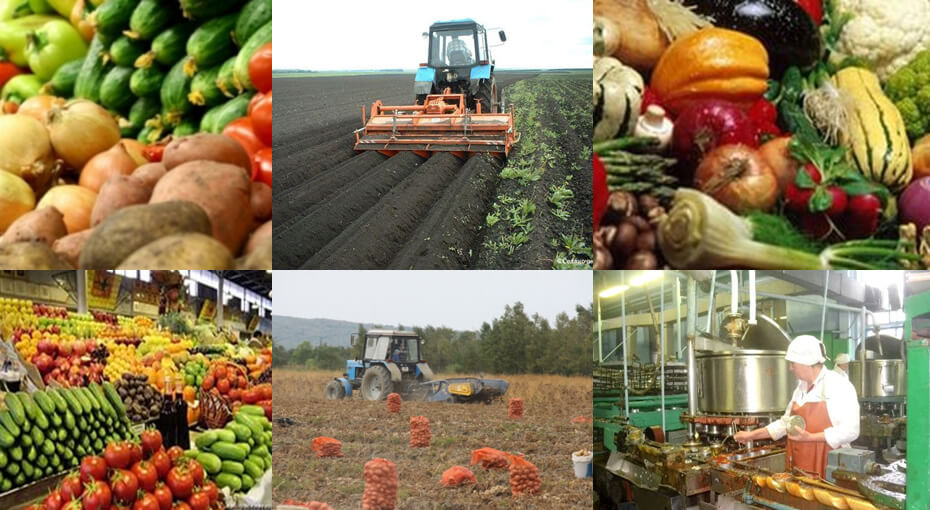 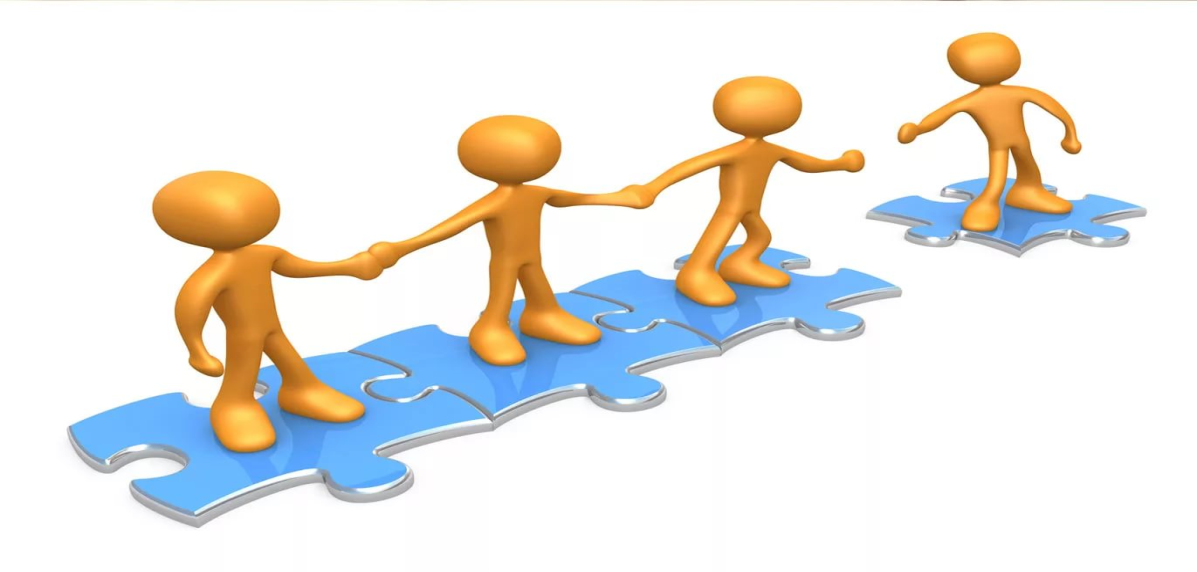 2022Кировское областное государственное бюджетное учреждение «Центр сельскохозяйственного консультирования «КЛЕВЕРА НЕЧЕРНОЗЕМЬЯ»Центр компетенций в сфере сельскохозяйственной кооперации и поддержки фермеров Кировской областиСУБСИДИИ НА РАЗВИТИЕ СЕЛЬСКОХОЗЯЙСТВЕННОЙ ПОТРЕБИТЕЛЬСКОЙ КООПЕРАЦИИ2022В целях реализации подпрограммы "Развитие малых форм хозяйствования Кировской области» государственной программы Кировской области «Развитие агропромышленного комплекса», утвержденной постановлением Правительства Кировской области от 23.12.2019 № 690-П «Об утверждении государственной программы Кировской области «Развитие агропромышленного комплекса» (ежеквартально)В целях реализации подпрограммы "Развитие малых форм хозяйствования Кировской области» государственной программы Кировской области «Развитие агропромышленного комплекса», утвержденной постановлением Правительства Кировской области от 23.12.2019 № 690-П «Об утверждении государственной программы Кировской области «Развитие агропромышленного комплекса» (ежеквартально)В целях реализации подпрограммы "Развитие малых форм хозяйствования Кировской области» государственной программы Кировской области «Развитие агропромышленного комплекса», утвержденной постановлением Правительства Кировской области от 23.12.2019 № 690-П «Об утверждении государственной программы Кировской области «Развитие агропромышленного комплекса» (ежеквартально)